Publicado en Barcelona el 01/07/2020 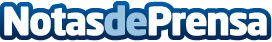 Talent Scrum Master, una serie en video para aprender Gestión de Proyectos ÁgilesSe trata de una versión compacta del Master in Digital Project Management de IEBS, dirigido por César Aguilar, uno de los grandes expertos del mundo del agilismoDatos de contacto:Dpto. Comunicación IEBS Business School   comunicacion@iebschool.com +34 935 035 579Nota de prensa publicada en: https://www.notasdeprensa.es/talent-scrum-master-una-serie-en-video-para Categorias: Nacional Telecomunicaciones Sociedad E-Commerce Recursos humanos Universidades http://www.notasdeprensa.es